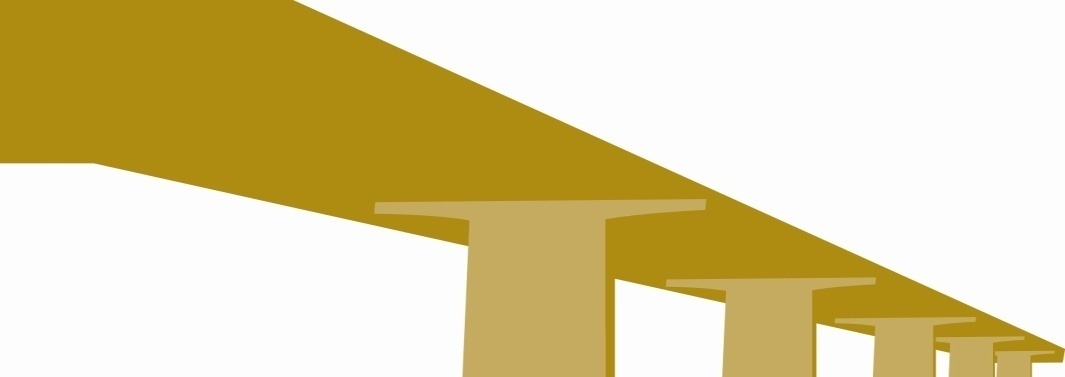 The Bridging Resources, Information, and Data from Government and EducationFor the Week of June 16, 2014Featured NewsState Board Starts FY16-17 Budget Talks, Wades into MBR Changes  HannahThe State Board of Education called the first of three planned sessions to discuss its spending proposals for the FY16-17 biennial budget, with Ohio Department of Education (ODE) staff outlining recommendations to boost funding for data integrity, child care licensing and possibly school connectivity, among other areasOSBA, BASA, OASBO applaud legislation allowing more flexibility in teacher evaluations Hudson Hub TimesThe Ohio School Boards Association, Buckeye Association of School Administrators and Ohio Association of School Business Officials are expressing appreciation to the state legislature and administration for enacting legislation that allows school districts increased flexibility in conducting mandatory teacher evaluations. Gov. John Kasich signed that legislation — House Bill 362 — into law today.FitzGerald pitches college savings accounts, student loan relief in plan for higher education The Cleveland Plain DealerDemocratic gubernatorial candidate Ed FitzGerald on Wednesday unveiled a plan to make college more affordable for Ohioans and bolster access to higher education. In a news conference at Columbus State Community College, FitzGerald, a Democrat and the Cuyahoga County executive, said the plan is intended to address challenges students and their families have to meet the growing costs of tuition. Meeting those challenges is important, he said, if Ohio intends to compete with other states.Straight A Board Names 37 Winners for FY15 HannahThe Straight A Fund Governing Board awarded more than $140 million to 37 projects Friday as it wrapped up the second round of the $250 million program. Superintendent Richard Ross, who sits on the board, said he was pleased with the mix of projects aimed at boosting student achievement, promoting collaboration and saving money. Asked if he'd seek to re-seed the program with more money in the upcoming FY16-17 biennial budget, Ross said, "I certainly am a supporter of the Straight A Fund." Ohio Department of Education staff included a placeholder request for the program when they opened talks earlier this month about the State Board of Education's budget request, expected to be approved in September.National, Federal and U.S. Department of EducationIn Federal-State Relations on Education Policy, Should Locals Get Priority? Education WeekIn a K-12 policy landscape where the focus is often on what people in glamorous federal and state positions believe, forcing local officials to live in constant fear of audits and paperwork and giving them none of the power to pursue their own ideas is counterproductive. That was one of the main messages from a June 13 panel of officials and analysts hosted by the Center for American Progress on how federal decision-making impacts states, and where the U.S. Department of Education could ease the burden on states to comply with certain policies.NGA Touts Guidelines for State-Federal Cooperation on Early Education HannahThe National Governors Association (NGA) released a list of principles this week it hopes will guide the federal government's deliberations on proposals to advance early childhood education. The principles call for letting states take the lead, with significant latitude to implement programs. The principles fall under four categories: governance and coordination; alignment and flexibility; recognizing state leadership and investment; and enhancing current innovation. On governance and coordination, the NGA called for state leadership and universal eligibility for states and territories to apply for federal programs.Five Items on Arne Duncan's Summer To-Do List Education WeekSummer starts this weekend, but that doesn't mean that U.S. Secretary of Education Arne Duncan and company get to kick back and work on their tans. The department has a long and wonky to-do list for the summer and beyond, including some overdue homework assignments. And some key, still-pending announcements could have big implications for extensions of state's waivers from pieces of the No Child Left Behind Act.Gird for Next School Year Without an NCLB Waiver  Education WeekWay back in November, the U.S. Department of Education told states that it was working on a "50-state" strategy to tackle one of the trickiest areas of education policy: Ensuring that disadvantaged students have access to their fair share of highly-qualified and effective teachers. The department was hoping to unveil the strategy in January. It's now the middle of May, the school year is nearly over, and we haven't seen it yet.Ohio Legislation Update (recent bill action in red)130th General AssemblyHouseHB 1 OHIO WORKFORCE DEVELOPMENT LAW (DERICKSON T, ROMANCHUK M) To require a local workforce investment area to use OhioMeansJobs as the local workforce investment area's job placement system, to rename county one-stop systems, and to make other changes to Ohio's Workforce Development Law STATUS: Signed by GovernorHB 4 LOCAL GOVERNMENT PERFORMANCE MEASUREMENT GRANT PROGRAM (STAUTBERG P, BLESSING III L) To establish the Local Government Performance Measurement Grant Program STATUS: House State & Local Government Committee – Substitute bill acceptedHB 8 SCHOOL SAFETY LAWS (ROEGNER K, KUNZE S) To revise the school safety law STATUS: (Passed by House) Referred to Senate Civil Justice CommitteeHB 10 FISCAL TOWNSHIPS-MUNICIPAL CORPORATIONS FISCAL OFFICERS (HAGAN C) To establish education programs and continuing education requirements for the fiscal officers of townships and municipal corporations, to establish procedures for removing those fiscal officers, county treasurers, and county auditors from office STATUS: House State & Local Government Committee – Reported out as amended; Passed by House as amended, Vote 80-6HB 14 SCHOOL RECORDS-ABUSED-NEGLECTED-DEPENDENT CHILD (PELANDA D) With respect to a school district's withholding or transfer to another district or school of the records of a child who is alleged or adjudicated an abused, neglected, or dependent child. STATUS: Signed by GovernorHB 16 HEAD INJURIES-YOUTH SPORTS ORGANIZATIONS (O'BRIEN S, HOTTINGER J) To correct a cross reference with regard to concussions and head injuries in athletic activities organized by youth sports organizations and to declare an emergency. STATUS: (Passed by House) Referred to Senate Medicaid, Health & Human Services CommitteeHB 17 LOCAL GOVERNMENT FUND (CERA J, GERBERRY R) To require that, for fiscal year 2014 and each fiscal year thereafter, the Local Government Fund must receive the same proportion of state tax revenue that the Fund received in fiscal year 2005. STATUS: House Finance & Appropriations CommitteeHB 18 METAL DETECTORS-PUBLIC SCHOOLS (PATMON B) With respect to metal detectors in public schools STATUS: House Education CommitteeHB 30 EDUCATORS LETTERS OF ADMONISHMENT (JOHNSON T) Regarding letters of admonishment to licensed educators STATUS: Introduced; Referred to House Education CommitteeHB 32 MINIMUM SCHOOL YEAR (HAYES B, PATMON B) To establish a minimum school year for school districts, STEM schools, and chartered nonpublic schools based on hours, rather than days, of instruction STATUS: Introduced; Referred to House Education CommitteeHB 50 CHILDREN'S' RIGHTS (HEARD T, MCGREGOR R) To protect the rights of children before and during custodial interrogations STATUS: Introduced; Referred to House Judiciary CommitteeHB 58 STATE BOARD OF EDUCATION MEMBERSHIP (GERBERRY R) To change the voting membership of the State Board of Education STATUS: Introduced; Referred to House Education CommitteeHB 59 BIENNIAL BUDGET (AMSTUTZ R) To make operating appropriations for the biennium beginning July 1, 2013, and ending June 30, 2015; to provide authorization and conditions for the operation of state programs STATUS: Signed by GovernorHB 96 PUBLIC EMPLOYEES' COLLECTIVE BARGAINING LAW (STRAHORN F) To eliminate an exemption from the Public Employees' Collective Bargaining Law for specified educational employees STATUS: Referred to House Education CommitteeHB 97 DYSLEXIA AWARENESS MONTH (BRENNER A, LETSON T) To designate October as "Dyslexia Awareness Month” STATUS: (Passed by House) Senate Education Committee – Reported out; Passed by SenateHB 107 CAREER EXPLORATION INTERNSHIPS-TAX CREDIT (BAKER N) To authorize a tax credit for businesses that employ high school students in career exploration internships STATUS: Signed by GovernorHB 111 STATE UNIVERSITIES-STUDENT BOARD MEMBERS (DUFFEY M, STINZIANO M) To grant student members of the boards of trustees of state universities and the Northeast Ohio Medical University voting power and the authority to attend executive sessions STATUS: (Passed by House) Referred to Senate Education CommitteeHB 113 HIGH SCHOOL PHYSICAL EDUCATION (ANTONIO N, HENNE M) To specify that school districts and chartered nonpublic schools may excuse from high school physical education students who participate in a school-sponsored athletic club STATUS: (Passed by House) Referred to Senate Education CommitteeHB 115 LOCAL GOVERNMENT BRIDGE FUND (SCHURING K) To create the Local Government Bridge Fund for the purpose of providing grants to local governments up to the reduced amount of funds the government received in fiscal years 2012 and 2013 from the Local Government Fund STATUS: Referred to House Finance & Appropriations CommitteeHB 127 CAREER-TECHNICAL EDUCATION AND SKILLED WORKFORCE DEVELOPMENT MONTH (ADAMS R) To designate the month of March as "Career-Technical Education and Skilled Workforce Development Month” STATUS: (Passed by House) Passed by Senate, Vote 31-0HB 152 RIGHT TO WORK-PUBLIC EMPLOYEES (MAAG R) To remove any requirement under the Public Employees Collective Bargaining Law that public employees join or pay dues to any employee organization. STATUS: Referred to House State & Local Government CommitteeHB 154 LOTTERY PROFITS-EDUCATION (GERBERRY R) To require that a portion of lottery profits be distributed annually on a per pupil basis to public and chartered nonpublic schoolsSTATUS: Introduced; Referred to House Finance & Appropriations CommitteeHB 158 NONREFUNDABLE TAX CREDITS-NONPUBLIC SCHOOLS (BRENNER A, PATMON B) To authorize nonrefundable tax credits for donations to nonprofit entities providing scholarships to low-income students enrolling in nonpublic schoolsSTATUS: Introduced; Referred to House Education CommitteeHB 167 COMMUNITY SCHOOLS (HEARD T, GROSSMAN C) To authorize school districts with an average daily membership greater than 60,000 and located in a city with a population greater than 700,000 to levy property taxes, the revenue from which may be shared with partnering community schools STATUS: Signed by GovernorHB 168 CERTIFIED APPRENTICESHIP PROGRAMS (HAGAN C) To create a subprogram of the Post-Secondary Enrollment Options Program that permits students to participate in certified apprenticeship programs STATUS: IntroducedHB 171 RELEASED TIME COURSES-RELIGIOUS INSTRUCTION (MCCLAIN J, PATMON B) To permit public school students to attend and receive credit for released time courses in religious instruction conducted off school property during regular school hours STATUS: Signed by GovernorHB 175 OHIO STATE GOVERNMENT EXPENDITURE DATABASE (DOVILLA M) To require the Treasurer of State to establish the Ohio State Government Expenditure Database STATUS: House State & Local Government Committee – Reported outHB 178 SCHOOL SAFETY DRILLS (PHILLIPS D) To amend with respect to school safety drillsSTATUS: Referred to Senate Education CommitteeHB 180 CARDIAC ARREST-YOUTH ACTIVITIES (PILLICH C) With regard to sudden cardiac arrest in youth athletic activities STATUS: Introduced; Referred to House Health & Aging CommitteeHB 181 PERSONAL IDENTIFIABLE INFORMATION-STUDENT (BRENNER A) To prohibit submission of a student's personal identifiable information to the federal government without direct authorization of the local school board STATUS: (Passed by House) Referred to Senate Education CommitteeHB 193 HIGH SCHOOL DIPLOMA REQUIREMENTS (BRENNER A) To revise current high school diploma requirements including state-administered assessments STATUS: (Passed by House) Referred to Senate Education CommitteeHB 209 FINISH FUND (RAMOS D) To create the Finish Fund and the Finish Reserve Fund to provide grants to students who are nearing completion of their bachelor's degrees and display financial need or hardship and to make an appropriation STATUS: Introduced; Referred to House Finance & Appropriations CommitteeHB 211 LOTTERY PROFITS EDUCATION FUND REPORT (WILLIAMS S) To require the Director of the State Lottery Commission to prepare a report related to the Lottery Profits Education Fund STATUS: Introduced; Referred to House Education CommitteeHB 215 SCHOOL SAFETY (DEVITIS A) To authorize a board of education or governing authority of a school to enter into an agreement with a volunteer who is a current or retired law enforcement officer to patrol school premises to prevent or respond to a mass casualty event STATUS: (Passed by House) Referred to Senate Finance CommitteeHB 216 SCHOOL INDEBTEDNESS (PATTERSON J) To forgive a school district's indebtedness to the Solvency Assistance Fund upon its voluntary consolidation with another district if specified conditions are satisfied STATUS: House Education Committee – Bill Amended; Reported outHB 228 SCHOOL FUNDING (BRENNER A) To reform the system of funding elementary and secondary education STATUS: House Education Committee – Substitute bill acceptedHB 237 COMMON CORE INITIATIVE (THOMPSON A) With respect to the Common Core Initiative academic standards and the distribution of student information STATUS: House Education Committee – Substitute bill acceptedHB 240 SPECIAL ELECTIONS (ADAMS J, BECKER J) To eliminate the ability to conduct special elections in February and August STATUS: Referred to House Policy & Legislative Oversight CommitteeHB 241 SCHOOL EMPLOYEES-SEXUAL CONDUCT (HAGAN C) To prohibit an employee of a public or nonpublic school or institution of higher education from engaging in sexual conduct with a minor who is enrolled in or attends that public or nonpublic school public or nonpublic school STATUS: Passed by House, Vote 86-0HB 242 HIGHER EDUCATION-PAY FORWARD-PAY BACK PROGRAM (HAGAN R, FOLEY M) To require the Chancellor of the Ohio Board of Regents to consider creating a pilot program called "Pay Forward, Pay Back" to replace the current tuition system at state institutions of higher education and to declare an emergency STATUS: Referred to House Education CommitteeHB 245 PROPERTY TAX ROLLBACK (BARBORAK N) To extend the 10% and 2.5% partial property tax "rollback" exemptions to new and replacement levies approved at the 2013 general election and to declare an emergency STATUS: Referred to House Finance & Appropriations CommitteeHB 246 TAX DEDUCTION-COLLEGE GRADUATES (ROGERS J, BLAIR T) To allow recent college graduates to claim an income tax deduction for qualified higher education expenses and allow employers of recent college graduates to deduct the employer's costs of employing the graduate from the employer's gross receipts STATUS: Referred to House Ways & Means CommitteeHB 256 HEALTH EDUCATION STANDARDS (SYKES V, WACHTMANN L) To require the State Board of Education to adopt national health education standards or to develop its own health education standards based on the national standards for grades kindergarten through twelve. STATUS: Referred to House Education CommitteeHB 264 DIABETES CARE-SCHOOLS (WACHTMANN L, BARNES, JR. J) Regarding care for students with diabetes in schools STATUS: Signed by GovernorHB 267 HOMESTEAD EXEMPTION ELIGIBILITY (BARBORAK N) To extend eligibility for the homestead exemption to elderly or disabled homeowners who did not receive the exemption for 2013 and have $30,000 or more in Ohio adjusted gross income STATUS: Referred to House Finance & Appropriations CommitteeHB 285 PUBLIC EMPLOYEE RETIREMENT PENSION (BECKER J, LYNCH M) To provide that an individual retiring on or after the effective date of this act from one of the state's public retirement systems who is re-employed as a public employee will not receive the pension portion of the retirement allowance for the period of employment STATUS: Referred to House Health & Aging CommitteeHB 290 SCHOOL PREMISES LIABILITY (STEBELTON G) Regarding the use of school district premises by members of the public and immunity from civil liability for a school district and schools when permitting members of the public to use school premises STATUS: Passed by House, Vote 89-0HB 293 SCHOOL DISTRICT TRANSPORTATION CONSOLIDATION PILOT PROGRAM (BRENNER A) To establish the School District Transportation Consolidation Pilot Program and to make an appropriation STATUS: Introduced; Referred to House Education CommitteeHB 294 SUPPORT SCHOOL CHOICE LICENSE PLATE (BRENNER A) To create a "Support School Choice" license plate STATUS: Introduced; Referred to House Transportation, Public Safety & Homeland Security CommitteeHB 296 SCHOOLS-EPINEPHRINE AUTOINJECTORS (JOHNSON T, DUFFEY M) To permit public schools to procure epinephrine autoinjectors in accordance with prescribed procedures and to exempt them from licensing requirements related to the possession of epinephrine autoinjectors STATUS: Signed by GovernorHB 299 PROPERTY VALUATION COMPLAINTS (GROSSMAN C) To require counties, municipal corporations, townships, and school boards that file complaints against the valuation of property they do not own to pass a resolution approving the complaint STATUS: Introduced; Referred to House State & Local Government CommitteeHB 303 STUDENT RELIGIOUS EXPRESSION (HAYES B) Regarding student religious expression STATUS: Introduced; Referred to House Education CommitteeHB 304 PUBLIC SCHOOL FACILITIES ACCESS (HAYES B) Regarding student access to public school facilities STATUS: Introduced; Referred to House Education CommitteeHB 321 DATAOHIO BOARD (DUFFEY M, HAGAN C) To create the DataOhio Board, and to specify requirements for posting public records online. STATUS: House State & Local Government Committee – Reported outHB 322 UNIFORM ACCOUNTING SYSTEM (DUFFEY M, HAGAN C) To require the Auditor of State to adopt rules regarding a uniform accounting system for public offices. STATUS: House State & Local Government Committee – Reported outHB 323 ONLINE PUBLIC DATA CATALOG (DUFFEY M, HAGAN C) To establish an online catalog of public data at data.Ohio.gov. STATUS: House State & Local Government Committee – Reported outHB 324 LOCAL GOVERNMENT INFORMATION EXCHANGE GRANT PROGRAM (DUFFEY M, HAGAN C) To establish the Local Government Information Exchange Grant Program and to make an appropriation. STATUS: Referred to House Finance & Appropriations CommitteeHB 334 STUDENT EXPULSION (HAYES B, HOTTINGER J) With respect to the expulsion of a student from a school district, community school, or STEM school for actions that endanger the health and safety of other students or school employees and to declare an emergency.  STATUS: Referred to Senate Education CommitteeHB 337 LOCAL GOVERNMENTS BUDGETING REQUIREMENTS (TERHAR L) To revise budgeting requirements that apply to local governments, mandate that certain actuarial standards be applied in political subdivisions that have independent retirement systems, and authorize the Auditor of State to impose sanctions STATUS: Referred to House State & Local Government CommitteeHB 342 STRAIGHT A PROGRAM (BRENNER A, DRIEHAUS D) To permit an educational service center to be a partner or the lead applicant of an education consortia seeking a grant under the Straight A Program and to modify the goals of projects supported by the program. STATUS: Signed by GovernorHB 343 EDUCATIONAL PROGRAMS-NON HIGH SCHOOL GRADUATES (STEBELTON G) Regarding educational programs for certain students and individuals who have not received a high school diploma. STATUS: Referred to House Education CommitteeHB 348 HIGHER EDUCATION-STUDENT HEALTH CARE PLAN REQUIREMENT (HENNE M, HAGAN C) To prohibit state institutions of higher education from requiring students to be covered by a health insurance policy or a health care benefits plan as a condition of enrollment or from automatically enrolling students in such policies or plans STATUS: Referred to House Education CommitteeHB 362 STEM SCHOOLS (SCHERER G, DERICKSON T) To authorize the STEM Committee to grant a designation of STEM school equivalent to a community school or chartered nonpublic school and to make other revisions to the law regarding STEM schools STATUS: Signed by GovernorHB 367 OPIOID ABUSE PREVENTION INSTRUCTION-SCHOOLS (DRIEHAUS D, SPRAGUE R) To require the health curriculum of each school district to include instruction in prescription opioid abuse prevention STATUS: Referred to Senate Education CommitteeHB 370 BOARDS OF EDUCATION-PUBLIC IMPROVEMENT CONTRACTS (PHILLIPS D) To make a board of education of a school district or the governing board of an educational service center subject to the Prevailing Wage Law for public improvement contracts STATUS: Referred to House Education CommitteeHB 374 STRAIGHT A PROGRAM (PATTERSON J, ROGERS J) To make an appropriation for additional funding for the Straight A Program STATUS: Referred to House Finance & Appropriations CommitteeHB 376 OHIO RELIGIOUS FREEDOM RESTORATION ACT (DERICKSON T, PATMON B) To enact the Ohio Religious Freedom Restoration Act STATUS: Referred to House Judiciary CommitteeHB 380 GENERAL REVENUE FUND-CASH TRANSFER (BOOSE T, GERBERRY R) To require the Director of Budget and Management to transfer cash from the General Revenue Fund to the Local Government Fund and to make an appropriation STATUS: Referred to House Finance & Appropriations CommitteeHB 393 CAREER DECISION GUIDE PUBLICATION (BAKER N, LANDIS A) To require public high schools to publish annually a career decision guide in its newsletter or on its website STATUS: (Passed by House) Passed by Senate, Vote 33-0HB 403 CONCEALED CARRY HANDGUN LICENSE (BECKER J) To generally authorize a person who has a valid concealed handgun license to carry a handgun concealed into any publicly owned facility that is not a secure facility, to limit this general access with respect to a nonsecure school building so that it applies only if the person is a government official STATUS: Referred to House State & Local Government Committee HB 405 INCOME TAX CREDIT-CERTAIN DEGREES (BUDISH A, HOTTINGER J) To grant an income tax credit to individuals who earn degrees in science, technology, engineering, or math-based fields of study STATUS: Referred to House Ways & Means Committee HB 413 PARTNERSHIP FOR ASSESSMENT OF READINESS FOR COLLEGE AND CAREERS (STAUTBERG P, BRENNER A) To prohibit the administration of the assessments developed by the Partnership for Assessment of Readiness for College and Careers for the 2014-2015 school year, to prohibit the renewal of the state's memorandum of understanding with the Partnership, and to declare an emergency STATUS: Referred to House Education CommitteeHB 416 CALAMITY DAYS INCREASE (BURKLEY T, HILL B) To permit payment in fiscal year 2015 to school districts and STEM schools that exceed, by up to four days, the number of permitted "calamity" days in fiscal year 2014 and to declare an emergency STATUS: (Passed by House) (Passed by Senate) Conference Committee – Reported out; Senate approved, Vote 32-0; House approved, Vote 87-5HB 424 SOCIAL MEDIA PRIVACY LAWS-STUDENTS-SCHOOL DISTRICTS (BISHOFF H, HACKETT R) To prohibit employers and educational institutions from requiring an employee, applicant, student, or prospective student to provide access to any personal Internet account of the employee, applicant, student, or prospective student STATUS: Referred to House Commerce, Labor & Technology CommitteeHB 426 PUBLIC EMPLOYEE WHISTLE-BLOWER (BARBORAK N, PILLICH C) To prohibit an appointing authority from taking disciplinary action against public employees who report a noncriminal law violation or misuse of public resources to the Inspector General STATUS: Referred to House State & Local Government CommitteeHB 428 JVS BOARDS OF EDUCATION-TERMS OF OFFICE (ANIELSKI M) To revise the law regarding terms of office of members of certain joint vocational school district boards of education STATUS: Referred to House Education CommitteeHB 437 CHILD SEXUAL ABUSE PREVENTION INSTRUCTION (HAGAN C, RAMOS D) With respect to age-appropriate student instruction in child sexual abuse and sexual violence prevention and in-service staff training in child sexual abuse prevention STATUS: Referred to House Education CommitteeHB 439 WHISTLE-BLOWER PROTECTION-PUBLIC EMPLOYEES (DOVILLA M, HAYES B) To prohibit an appointing authority from taking disciplinary action against certain public employees who report a noncriminal law violation or misuse of public resources to the Inspector General STATUS: Referred to House State & Local Government CommitteeHB 441 SCHOOL DISTRICT POLICIES-VIOLENT BEHAVIOR (WINBURN R, FEDOR T) With respect to school district policies and reports on violent, disruptive, or inappropriate behavior STATUS: Referred to House Education CommitteeHB 443 SCHOOL DISTRICT POLICIES-VIOLENT BEHAVIOR (STRAHORN F) With respect to school district policies for violent, disruptive, or inappropriate behavior STATUS: Referred to House Education CommitteeHB 446 STUDENT SAFETY ACT (ROGERS J) To require the State Board of Education to adopt rules prescribing standards for safety enhancements to new public and nonpublic school facilities and to require the Ohio School Facilities Commission to revise its construction and design standards to comply with the State Board's standards STATUS: Referred to House Education CommitteeHB 447 CONSOLIDATED SCHOOL DISTRICTS-LOANS (LYNCH M) To permit a school district resulting from the consolidation of two or more school districts that meet specified conditions to receive a loan from the Ohio school facilities commission for the construction of a new facility to support the consolidated district STATUS: House Education Committee – Substitute bill accepted & reported outHB 449 HIGHER EDUCATION-RESIDENCY STATUS (GONZALES A) With respect to residency status for certain veterans, spouses, and dependents at state institutions of higher education STATUS: Passed by House, Vote 90-0HB 450 SALES TAX HOLIDAY (PATTERSON J) To provide a three-day sales tax "holiday" each August during which sales of back-to-school clothing, school supplies, personal computers, and personal computer accessories are exempt from sales and use taxes STATUS: Referred to House Ways & Means CommitteeHB 454 CONCEALED CARRY-SCHOOL SAFETY ZONE (GONZALES A) To expand and clarify the authority of a concealed handgun licensee to possess a handgun in a school safety zone STATUS: House Education Committee – Reported out as amendedHB 460 SCHOOL RESTRUCTURING (BRENNER A, DRIEHAUS D) To authorize school districts and community schools to initiate a community learning process to assist and guide school restructuring STATUS: House Education Committee – Bill amendedHB 470 SCHOOL BULLYING PREVENTION AWARENESS ACT (BARNES, JR. J) To enact the "School Bullying Prevention Awareness Act" to designate September as School Bullying Prevention Awareness Month and to declare an emergency STATUS: House Education Committee – Reported outHB 472 MID-BIENNIUM BUDGET REVIEW (MCCLAIN J) To make operating and other appropriations and to provide authorization and conditions for the operation of state programsSTATUS: Introduced; Referred to House Ways & Means CommitteeHB 473 EDUCATION-STUDENT EXPRESSION FORUM (HAYES B) To require school districts, community schools, STEM schools, and college-preparatory boarding schools to establish a limited public forum for student expression STATUS: Referred to House Education CommitteeHB 479 ENTERPRISE ACADEMY COMMUNITY SCHOOLS (BUTLER, JR. J) To authorize the establishment of enterprise academy community schools that operate on an extended-day, year-round schedule and to give such schools priority for grants awarded under the Straight A Program STATUS: Introduced; Referred to House Education CommitteeHB 483 MBR-OPERATION OF STATE PROGRAMS (AMSTUTZ R) To make operating and other appropriations and to provide authorization and conditions for the operation of state programs STATUS: (Passed by House) (Passed by Senate) Conference committee reported out as amended; House approved, Vote 58-32; Senate approved, Vote 23-9HB 484 MBR-HIGHER EDUCATION (ROSENBERGER C, BROWN T) With respect to the coordination and administration of higher education programs STATUS: Signed by GovernorHB 486 MBR-WORKFORCE AND ECONOMIC DEVELOPMENT PROGRAMS (BAKER N, STEBELTON G) Regarding various workforce development and economic development programs STATUS: Introduced; Referred to House Economic Development & Regulatory Reform CommitteeHB 487 MBR-K-12 EDUCATION PROGRAMS (BRENNER A) With regard to education provisions for students in grades kindergarten through twelve STATUS: (Passed by House) (Passed by Senate) Conference committee reported out as amended; House approved, Vote 62-30; Senate approved, Vote 23-9HB 488 MBR-HIGHER EDUCATION-MILITARY VETERANS (DOVILLA M, LANDIS A) To require state institutions of higher education to award credit for military training, and to make other changes regarding state support and benefits for veterans and their spouses STATUS: (Passed by House) Passed by Senate as amended, Vote 32-0; House concurred, Vote94-0HB 496 EDUCATION MANAGEMENT INFORMATION SYSTEM (PILLICH C) To require the assignment of an additional identifier in the statewide Education Management Information System to each student who has a parent or guardian Who is a member of the Aimed Services of the United States, a reserve unit, or the Ohio National Guard STATUS: Introduced; Referred to House Military & Veteran Affairs CommitteeHB 497 CAPITAL APPROPRIATIONS (AMSTUTZ R) To make capital appropriations and changes to the law governing capital projects and to make reappropriations for the biennium ending June 30, 2016 STATUS: (Passed by House) Referred to Senate Finance Committee – Reported out; Passed by Senate, Vote 30-1; Signed by GovernorHB 498 SCHOOL DISTRICT MERGERS (YOUNG R) With regard to the merger of city, local, or exempted village school districts STATUS: Referred to House Education CommitteeHB 503 BUSINESS PLAN DEVELOPMENT-HIGHER EDUCATION STUDENTS (BUDISH A) To require the Chancellor of the Board of Regents to establish a competition for the development of successful business plans for students enrolled at state institutions of higher education and to make an appropriation STATUS: Referred to House Finance & Appropriations CommitteeHB 507 OHIO LOCAL GOVERNMENT EXPENDITURE DATABASE (BUTLER, JR. J) To establish the Ohio Local Government Expenditure Database STATUS: Referred to House State & Local Government CommitteeHB 512 HIGHER EDUCATION EMPLOYEES-AGENTS GUIDELINES (HACKETT R) To require the Department of Commerce to establish guidelines for solicitation, access, and other requirements for agents and brokers providing annuity contracts and custodial accounts for employees of state institutions of higher education STATUS: Referred to House Insurance CommitteeHB 520 COMMUNITY SCHOOLS-AUDITING REQUIREMENTS (CARNEY J, PATTERSON J) Regarding audit and record-keeping requirements for community school sponsors and operators STATUS: Referred to House Education CommitteeHB 521 STATE TEACHERS RETIREMENT SYSTEM MEMBERSHIP (CERA J) To include in the membership of the State Teachers Retirement System certain teachers performing services entities providing computer-based instruction to students by contract with a school STATUS: Referred to House Health & Aging CommitteeHB 536 CHILDREN VACCINATION (SMITH R, ANTONIO N) To require that children enrolled in licensed child care facilities be immunized on the schedule recommended by the Advisory Committee on Immunization Practices of the Centers for Disease Control and Prevention STATUS: Referred to House Health & Aging CommitteeHB547 COMMUNITY SCHOOL TEACHER EVALUATION (Fedor T, Patterson J) With regard to the evaluation of community school teachers STATUS: Referred to House Education CommitteeHB 548 COMMUNITY SCHOOL STUDY COMMITTEE (Fedor T) To establish a committee to study the effectiveness of community schools and community school regulations STATUS: Referred to House Education CommitteeHB 549 THIRD GRADE READING GUARANTEE-DELAY (Fedor T) To delay until the 2015-2016 school year retention of third grade students and requirements for teachers who provide instruction to third grade students under the Third Grade Reading Guarantee STATUS: Referred to House Finance & Appropriations CommitteeHB 556 PROPERTY TAX ROLLBACKS RESTORATION (Rep. John Rogers) To restore the application of the 10% and 2.5% property tax rollbacks to tax levies approved on or after the effective date of Am. Sub. H.B. 59of the 130th General Assembly STATUS: IntroducedHB 577 SCHOOL DISTRICTS' HEALTH CARE CURRICULUM (Rep. Debbie Phillips) To require the health curriculum of each school district to include instruction on the positive effects of organ and tissue donation STATUS: IntroducedHB 578 SCHOOL BUS SEAT BELTS (Rep. Tom Letson, Rep. Roland Winburn) To require all school buses purchased, leased, or rented after January 1, 2016, to transport students to and from school to be equipped with a seat belt assembly for all passengers STATUS: IntroducedHB 579 PROPERTY TAX VALUATION DISPUTE HEARING (Rep. Cheryl Grossman) To prohibit any party to a property tax valuation dispute, other than the original complainant, from appearing at a county board of revision hearing STATUS: Referred to House Ways & Means CommitteeHB 580 CARDIOPULMONARY-DEFIBRILLATOR EDUCATION (Rep. Cheryl Grossman, Rep. Tom Letson) To require instruction in cardiopulmonary resuscitation and the use of an automated external defibrillator as a requirement for high school graduation STATUS: Referred to House Education CommitteeSenateSB 1 OHIOMEANSJOBS WORKFORCE DEVELOPMENT REVOLVING LOAN FUND (BEAGLE B, BALDERSON T) To create the OhioMeansJobs Workforce Development Revolving Loan Fund, to create the OhioMeansJobs Workforce Development Revolving Loan Program, to allocate a portion of casino license fees to finance the loan program, and to make an appropriation. STATUS: Signed by GovernorSB 2 OHIO'S WORKFORCE DEVELOPMENT LAW (LEHNER P, BEAGLE B) To require a local workforce investment area to use OhioMeansJobs as the local workforce investment area's job placement system, to rename county one-stop systems, and to make other changes to Ohio's Workforce Development Law STATUS: (Passed by Senate) Referred to House Manufacturing and Workforce Development CommitteeSB 11 SUMMER MEAL PROGRAMS (BROWN E) To require school districts to allow alternative summer meal sponsors to use school facilities to provide food service for summer intervention services under certain conditions. STATUS: Introduced; Referred to Senate Medicaid, Health & Human Services CommitteeSB 13 VETERANS-ACADEMIC CREDIT (GENTILE L) To enhance support and services for veterans at state institutions of higher education and to require each institution to develop a policy for awarding academic credit to veterans for training received while in the military STATUS: Introduced; Referred to Senate Public Safety, Local Government & Veterans Affairs CommitteeSB 15 EDUCATION FUNDING (SAWYER T) To prescribe a system and timeline for the General Assembly to deliberate and determine the components and cost of a high quality public primary and secondary education STATUS: Introduced; Referred to Senate Finance CommitteeSB 21 THIRD-GRADE READING GUARANTEE (LEHNER P) To revise the requirements for reading teachers under the Third-Grade Reading Guarantee STATUS: Signed by GovernorSB 26 HEAD INJURIES-YOUTH SPORTS (SCHAFFER T) To correct a cross reference with regard to concussions and head injuries in athletic activities organized by youth sports organizations and to declare an emergency STATUS: Signed by GovernorSB 31 INCOME TAX CREDIT-TEACHERS (SCHAFFER T) To allow a credit against the personal income tax for amounts spent by teachers for instructional materials STATUS: Introduced; Referred to Senate Ways & Means CommitteeSB 35 SPECIAL ELECTIONS (JORDAN K) To eliminate the ability to conduct special elections in February and August STATUS: Introduced; Referred to Senate State Government Oversight & Reform CommitteeSB 42 PROPERTY TAXES-SCHOOL SECURITY (MANNING G, GARDNER R) To authorize school districts to levy a property tax exclusively for school safety and security purposes STATUS: Passed by Senate, Vote 31-2; Referred to House Way & Means CommitteeSB 59 EDUCATION ENERGY COUNCIL (BEAGLE B) To authorize an eligible regional council of governments to establish itself as an education energy council for the purpose of issuing debt to pay for school district energy purchases STATUS: Introduced; Referred to Senate Public Utilities CommitteeSB 65 PUBLIC EMPLOYEES' COLLECTIVE BARGAINING LAW (TURNER N) To eliminate an exemption from the Public Employees' Collective Bargaining Law for specific educational employees STATUS: Referred to Senate Commerce & Labor CommitteeSB 67 AUDIT PROCEDURE-POLITICAL SUBDIVISIONS (PETERSON B) To create an agreed-upon procedure audit for certain eligible political subdivisions and to eliminate the Auditor of State's exemption from filing a rule summary and fiscal analysis with proposed rules. STATUS: (Passed by Senate) Referred to House State and Local Government Committee – Reported out as amended; Passed by House, Vote 61-34; Senate concurredSB 69 COURSE AND PROGRAM SHARING NETWORK (BEAGLE B) To establish the Course and Program Sharing Network and to make an appropriation STATUS: (Passed by Senate) Referred to House Education CommitteeSB 72 TRIO PROGRAMS (TAVARES C) To make an appropriation for the provision of state matching funds for federal TRIO programs at Ohio institutions of higher education for FY 2014 and FY 2015 STATUS: Introduced; Referred to Senate Finance CommitteeSB 74 AGENCY STANDARDS-CHILDRENS FACILITIES (TAVARES C) To require that any privately run non-Ohio agency, home, school, camp, institution, or other entity or residential facility to which Ohio abused, neglected, dependent, unruly, or delinquent children are committed comply with the same standards that are applicable to in-state agencies STATUS: Introduced; Referred to Senate Criminal Justice CommitteeSB 93 OPEN MEETINGS ACT (JONES S) To require that further information be stated in motions to hold executive sessions under the Open Meetings Act, to expand the fees and expenses that may be recovered for violations of the Act, and to make other changes to the Act STATUS: Referred to Senate State Government Oversight and Reform CommitteeSB 96 HIGH SCHOOL SOCIAL STUDIES CURRICULUM (LAROSE F) To require one unit of world history in the high school social studies curriculum STATUS: (Passed by Senate) Referred to House Education CommitteeSB 122 OFFICE OF REGIONAL SERVICES AND ACCOUNTABILITY (SAWYER T) To create the Office of Regional Services and Accountability in the Department of Education STATUS: Introduced; Referred to Senate Education CommitteeSB 123 INTERDISTRICT OPEN ENROLLMENT (SAWYER T) To terminate interdistrict open enrollment on that date with the possibility of renewal following the General Assembly's examination of the study's findings STATUS: Introduced; Referred to Senate Education CommitteeSB126 SCHOOL SAFETY FUNDS (SCHIAVONI J) To require the State Board of Education to establish criteria and procedures for the awarding of school safety funds to school districts and to make an appropriation STATUS: Introduced; Referred to Senate Finance CommitteeSB127 PROPERTY TAX REDUCTION-HOME SCHOOLED CHILDREN (JORDAN K) To create a property tax and a manufactured home tax reduction for parents of home schooled children equal to the taxes levied by the school district on the homestead of the parent STATUS: Introduced; Referred to Senate Ways & Means CommitteeSB 142 LOCAL GOVERNMENT FUND DISTRIBUTION (SEITZ B) To establish a new default formula for determining the share allocated to each subdivision from the Local Government Fund distribution of each county in which the largest city or township has a population of more than 13,435 and to require minimum annual distributions STATUS: Referred to Senate Finance CommitteeSB 158 SCHOOL CLOSURE EXEMPTION (TAVARES C) To exempt from closure certain community schools that enroll students receiving behavioral health services STATUS: Referred to Senate Education CommitteeSB 159 PROPERTY TAX ROLLBACK EXEMPTIONS (SCHIAVONI J) To extend the 10% and 2.5% partial property tax "rollback" exemptions to new and replacement levies approved at the 2013 general election and to declare an emergency STATUS: Referred to Senate Ways & Means CommitteeSB 162 SCHOOLS-CARBON MONOXIDE DETECTORS (HUGHES J) To require the State Fire Marshal and the Board of Building Standards to include in the State Fire Code and Ohio Building Code, a requirement that a public or private school must install carbon monoxide detectors STATUS: Referred to Public Safety, Local Government & Veterans Affairs CommitteeSB 167 SCHOOL POLICIES-INAPPROPRIATE BEHAVIOR (TAVARES C) With respect to school district policies for violent, disruptive, or inappropriate behavior STATUS: Referred to Senate Education CommitteeSB 169 CHARTER SCHOOLS-EDUCATIONAL CHOICE SCHOLARSHIP PROGRAM (SAWYER T) To require the Department of Education to conduct a performance review of each chartered nonpublic school participating in the Educational Choice Scholarship Program STATUS: Referred to Senate Education CommitteeSB 174 STATE UNIVERSITIES-STUDENT VOTING POWER (SAWYER T) To require the boards of trustees of state universities and the Northeast Ohio Medical University to adopt a resolution to grant or not grant to student members voting power and the authority to attend executive sessions STATUS: Referred to Senate Education CommitteeSB 180 HOMESTEAD EXEMPTION ELIGIBILITY (GENTILE L) To extend eligibility for the homestead exemption to elderly or disabled homeowners who did not receive the exemption for 2013 and have $30,000 or more in Ohio adjusted gross income. STATUS: Referred to Senate Ways & Means CommitteeSB 190 COMMUNITY SCHOOLS OPERATION (SCHIAVONI J) To revise the laws regarding the operation of community schools and, for each of fiscal years 2014 and 2015, to limit a community school’s or a STEM school’s gain in aggregate state funding over the previous fiscal year STATUS: Referred to Senate Education CommitteeSB 195 SCHOOL ENROLLMENT-ADJUDICATED CHILD (TAVARES C) With respect to enrollment in a school district of a child who is alleged or adjudicated an abused, neglected, or dependent child STATUS: Referred to Senate Education CommitteeSB 220 POST-SECONDARY ENROLLMENT OPTIONS PROGRAM (GARDNER R) To remove the prohibition on charging students fees for participating in dual enrollment programs or in alternative funding arrangements under the Post-Secondary Enrollment Options Program. STATUS: Introduced; Referred to Senate Education CommitteeSB 223 INFORMATION TECHNOLOGY INFRASTRUCTURE GRANTS (GARDNER R) To require the Ohio School Facilities Commission to develop a procedure for awarding information technology infrastructure grants to public primary and secondary schools and school districts. STATUS: IntroducedSB 229 TEACHER PERFORMANCE EVALUATIONS (GARDNER R) Regarding teacher performance evaluations. STATUS: (Passed by Senate) House Education Committee – Substitute bill acceptedSB 231 SCHOOL PROPERTY SALES PROCEEDS (GARDNER R, HITE C) With respect to the distribution of proceeds from the sale of school district real property STATUS: (Passed by Senate) Referred to House State & Local Government CommitteeSB 237 COMMON CORE INITIATIVE ACADEMIC STANDARDS (JORDAN K) With respect to the Common Core Initiative academic standards, powers of the State Board of Education, and the distribution of student information STATUS: Referred to Senate Education CommitteeSB 239 STUDENT EXPULSION (SCHAFFER T) With respect to the expulsion of a student from a school district, community school, or STEM school for actions that endanger the health and safety of other students or school employees and to declare an emergency STATUS: Referred to Senate Education CommitteeSB 241 STRAIGHT A PROGRAM GOVERNING BOARD (SAWYER T) To modify the membership structure of the Straight A Program Governing Board STATUS: IntroducedSB 242 BOARD OF EDUCATION MEMBERSHIP (SAWYER T) To revise the membership composition of the State Board of Education STATUS: IntroducedSB 243 SALES TAX HOLIDAY (BACON K) To provide a three-day sales tax "holiday" each August during which sales of back-to-school clothing, school supplies, personal computers, and personal computer accessories are exempt from sales and use taxes STATUS: (Passed by Senate) Referred to House Finance & Appropriations CommitteeSB 244 INCOME TAX DEDUCTION-COLLEGE SAVINGS CONTRIBUTIONS (JONES S, GARDNER R) To increase the maximum income tax deduction for college savings contributions to $10,000 annually for each beneficiary, to create the Joint Committee on Ohio College Affordability, and to declare an emergency STATUS: IntroducedSB 264 SCHOOLS- OCCUPATIONAL-PHYSICAL THERAPISTS WORKLOADS (SCHAFFER T) To require the Department of Education to solicit from school districts and educational service centers regular studies of the time spent by occupational and physical therapists on certain activities and to use the studies to determine appropriate workloads STATUS: Referred to Senate Education CommitteeSB 266 PUBLIC SCHOOLS-BEHAVIOR INTERVENTION (SKINDELL M, LEHNER P) With respect to the use of seclusion and physical restraint on students and positive behavior intervention supports in public schools STATUS: Referred to Senate Education CommitteeSB 269 CALAMITY DAYS INCREASE (BROWN E) To permit state payments to school districts, STEM schools, and community schools that exceed, by up to three days, the number of permitted "calamity" days in the 2013-2014 school year and to declare an emergency STATUS: Referred to Senate Education CommitteeSB 273 GRADUATING SENIORS-MAKE-UP DAYS (GARDNER R) To excuse graduating twelfth-grade students from attending school on make-up days that occur after the scheduled high school graduation ceremonies and to declare an emergency STATUS: Referred to Senate Education CommitteeSB 284 SCHOOLS-CALAMITY DAYS (COLEY W) To provide additional calamity day relief for schools and to declare an emergency STATUS: Referred to Senate Education CommitteeSB 306 ODJFS-CHILD PLACEMENT STUDY (KEARNEY E) To require the Department of Job and Family Services to conduct a feasibility study of current trends in the placement of children by public children services agencies into relative caregiver homes. STATUS: Referred to Senate State Government Oversight & Reform CommitteeSB 312 SCHOOL SECURITY GRANT PROGRAM (JONES S, LAROSE F) To require the Facilities Construction Commission to establish a school security grant program for nonpublic schools and certain local law enforcement agencies and to make an appropriation. STATUS: Introduced; Referred to Senate Finance CommitteeSB 329 COMMUNITY SCHOOLS-AUDITING REQUIREMENTS (SCHIAVONI J) Regarding audit and record-keeping requirements for community school sponsors and operators STATUS: Referred to Senate Education CommitteeOhio Budget/PoliticsNot just a budget review: Bills affect Ohioans in myriad ways Columbus DispatchGov. John Kasich’s mid-biennial review started off as a big, multi-faceted off-year budget proposal. Ohio lawmakers broke it into pieces and made it even bigger. The bills, particularly House Bill 483, which contains a variety of spending and tax changes, and House Bill 487, the education bill, are packed with items affecting a wide spectrum of Ohioans.Democrat Armond Budish maintains cash lead over Republican Jack Schron in Cuyahoga County executive race The Cleveland Plain DealerDemocrat Armond Budish has more than six times the cash on hand as Jack Schron, his Republican opponent in the Cuyahoga County Executive race, according to new campaign finance reports filed Friday.Husted Issues Directive Setting Standard Early Voting Hours for 'All Future Elections' HannahWith a recent federal court ruling ordering him to do so, Secretary of State Jon Husted issued a new directive Tuesday setting uniform early voting hours for “all future elections” in Ohio that include the last three days before Election Day. Under the directive, voters would only be able to vote on Saturdays during the final two weeks before Election Day, and only on the Sunday before Election Day. In presidential years, voters would be able to cast ballots during the first two weeks of early voting from 8 a.m. to 5 p.m., Monday through Friday. During the third week, hours would be extended until 6 p.m. on weekdays and from 8 a.m. to 4 p.m. on Saturday. In the last week before the election, the hours will be extended to 7 p.m. on weekdays, held from 8 a.m. to 4 p.m. on Saturday, and 1 p.m. to 5 p.m. on Sunday. Early voting hours would be held from 8 a.m. to 2 p.m. the Monday before an election.FitzGerald Outlines Higher Education Policy Initiatives HannahCuyahoga County Executive Ed FitzGerald announced his higher education platform for his gubernatorial campaign during a press conference in Columbus Wednesday, saying he would extend a program he started in his home county to the rest of the state. Calling college affordability a “crisis,” FitzGerald said the administration of his November opponent, Gov. John Kasich, is out of touch on the subject of higher education costs. He said a college education isn’t a frivolous expense but instead an economic necessity. He pointed to increasing college tuition, and said Ohio’s tuition rates are higher than the national average.Kasich talks higher ed funding after signing education bill Columbus DispatchGov. John Kasich said “there’s no one thing” a governor can do to rein in college costs, but as he rattled off some items he said his administration has implemented to combat the issue he concluded that “a whole series of things helps.”  “One of the worst things you can do is you go to school, you’re lost, you never get a degree, you ring up debt and you have nothing to show for it,” Kasich said in an interview with The Dispatch. “We changed all of that. Now, if you go to school, they have all the incentives in the world to produce at graduation.FitzGerald proposes to cut cost of college Columbus DispatchDemocrat Ed FitzGerald rolled out a plan yesterday to make college more affordable in Ohio, while across the state GOP Gov. John Kasich said he’s already working on it. FitzGerald wants to put $100 in a college savings account for every Ohio kindergartner next year and provide an additional $160 million in state financial aid for current college students. “We are one of the worst states in the country now in terms of actually making investments in higher education, and the result is predictable,” he said during a news conference on a street corner at Columbus State Community College.Ohio Department of Education/State Board of EducationKasich Appoints local — Flory to state school board  Logan Daily NewsFor 12 years, local resident Cathye Flory, 61, served on the Logan-Hocking Board of Education. Now, Governor Kasich has appointed her to the State Board of Education, where she hopes to have a positive impact on the future of school children. In addition to her 12 years with the local board, Flory served on the Tri-County Career Center Board for 10 years. She has experience with the Perry-Hocking Educational Service Center and has been an area representative for foreign exchange student programs for 20 years.‘Alternative’ tests come to third graders’ rescue Cincinnati EnquirerResults of Ohio’s tests will be out next week, giving schools and parents a look at how many kids are in danger of being held back under the Third Grade Reading Guarantee. If early data from local school districts are any indication, that number will be extremely small. That’s because the state has allowed enough leniency that students can be promoted to fourth grade even if they fail the state’s Ohio Achievement Assessment. The biggest factor: alternative tests.Number of Third Graders Facing Retention under Reading Guarantee Shrinks HannahThe Ohio Department of Education said Tuesday that 88 percent or more than 110,000 third graders in the state are ready for the fourth grade, having earned a score of 392 on the reading portion of the Ohio Achievement Assessment (OAA), based on preliminary scores. That number is up from 63 percent in the fall, the department said in a release. According to ODE, "Those who have yet to pass will have additional opportunities to do so this summer. Schools can give students two more opportunities to earn a promotion score – on the summer administration of the OAA reading test or by using one of three approved alternative assessments approved for districts to give when they think students are ready."About 12 percent of Ohio's third graders still can't read well enough for fourth grade The Cleveland Plain DealerAbout 12 percent of third graders in Ohio can't read well enough to qualify to move on to fourth grade under the state's Third grade Reading Guarantee. Previous test results this school year have sounded warnings about how many children are in danger of being held back in third grade if their reading does not improve.Almost 90 percent of Ohio third-graders pass reading test Aurora AdvocateClose to 90 percent of third-graders have earned high enough scores on school reading assessments to advance to the fourth grade, according to statistics released by state education officials June 17. A total of 105,681 public school students out of 119,393 total statewide and 5,878 charter students out of 8,234 met the new third grade reading guarantee, a total of 88.5 percent and 71.4 percent, respectively.State Report Cards will add a few new measures Westerville NewsThe State Report Card will show more data and new grades after the 2014-15 school year, but expect to see some new additions on the new report card at the end of this summer. The State Report Card measures individual schools and districts in different categories. The report card will reflect six different components instead of four by 2015. In two years, the report card will show grades on its original four categories -- achievement, gap closing, progress, and graduation rate -- and an additional two grades for the new "K-3 literacy" and "preparedness for success" categories.College and Career ReadinessLearning to Adapt Inside Higher EdThe term "adaptive learning" can mean many things, even to colleges that have begun experimenting with it. A broad definition is the use of software -- often driven by data collection -- to create a more individualized learning experience for students. Experts say adaptive learning has promise in tailoring coursework and supports to students, which could boost retention and graduation rates.ResearchNew Report, Forum Focus on 'Toxic Stress' in Childhood HannahChildren in poverty often experience such "toxic" levels of stress it can have lifelong effects on their education and wellbeing, experts said Wednesday at the release of a new report. The United Way of Central Ohio released its 2014 "Franklin County Children's Report" at Wednesday's Columbus Metropolitan Club forum, where leaders of education and social service agencies shared their insights on how poverty affects child development. The title of this year's third annual report is "How Toxic Stress Threatens Success."Northeast Ohio SchoolsStrongsville, Brecksville-Broadview Heights and North Royalton schools improve in third-grade reading scores Northeast Ohio Media GroupMore than 80 percent of Richmond Heights, South Euclid-Lyndhurst, Mayfield students pass Third Grade Reading Guarantee Northeast Ohio Media GroupBeachwoodBeachwood among state's top scoring districts on third-grade reading test; Shaker, Cleveland Heights students improve Northeast Ohio Media GroupBereaBerea school district loses Supreme Court battle over tax value of assisted living site Northeast Ohio Media GroupNearly 95 percent of Berea third-graders make the grade on Ohio's reading test  The Cleveland Plain DealerChagrin FallsChagrin Falls third-graders have 5th-highest passing rate in the state Northeast Ohio Media GroupCMSDCleveland School District Receives $3M Grant State Impact OhioCleveland school district considers development sites for Campus International at downtown's edge The Cleveland Plain DealerThe Cleveland school district needs to make the hard decisions on school building plan: editorial The Cleveland Plain DealerEuclidEuclid School District holds off on bond issue for improvements Willoughby News HeraldNorth RoyaltonFive teachers named master teachers by state of Ohio: North Royalton Morning Update Northeast Ohio Media GroupOlmsted FallsOlmsted Falls school district grants employee pay increases, receives insurance concessions Northeast Ohio Media GroupParmaParma superintendent top candidate to lead Westlake schools Northeast Ohio Media GroupParma schools could face hiring challenges if superintendent leaves Northeast Ohio Media GroupRichmond HeightsRichmond Heights Schools nearly $1 mill in debt, spent $1.1 mill on legal fees in four years Northeast Ohio Media GroupShaker HeightsSchool district names new administrators and more: Shaker Heights morning links Northeast Ohio Media GroupStrongsvilleStrongsville district caps new middle school at $39.6 million: a budget breakdown Northeast Ohio Media GroupWestlakeWestlake narrows superintendent search to four finalists, three from Northeast Ohio Northeast Ohio Media GroupWestlake superintendent candidate says he wants to work with residents Northeast Ohio Media Group